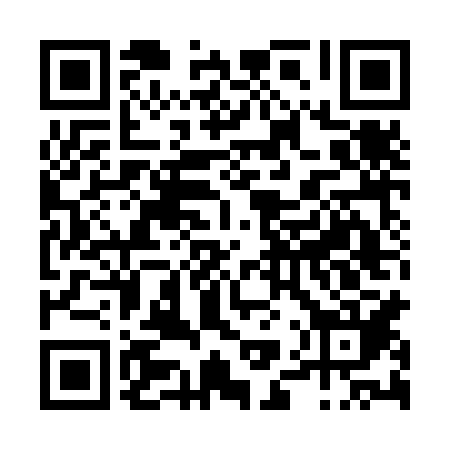 Prayer times for Vale das Velhas, PortugalWed 1 May 2024 - Fri 31 May 2024High Latitude Method: Angle Based RulePrayer Calculation Method: Muslim World LeagueAsar Calculation Method: HanafiPrayer times provided by https://www.salahtimes.comDateDayFajrSunriseDhuhrAsrMaghribIsha1Wed4:516:341:316:268:2910:062Thu4:496:331:316:278:3010:073Fri4:476:311:316:278:3110:094Sat4:456:301:316:288:3210:105Sun4:446:291:316:288:3310:126Mon4:426:281:316:298:3410:137Tue4:416:271:316:298:3510:158Wed4:396:261:316:308:3610:169Thu4:376:251:316:308:3710:1710Fri4:366:241:306:318:3810:1911Sat4:346:231:306:328:3910:2012Sun4:336:221:306:328:4010:2213Mon4:316:211:306:338:4110:2314Tue4:306:201:306:338:4210:2415Wed4:286:191:306:348:4310:2616Thu4:276:181:306:348:4410:2717Fri4:266:171:306:358:4410:2918Sat4:246:161:316:358:4510:3019Sun4:236:151:316:368:4610:3120Mon4:226:151:316:368:4710:3321Tue4:206:141:316:378:4810:3422Wed4:196:131:316:378:4910:3523Thu4:186:121:316:388:5010:3724Fri4:176:121:316:388:5110:3825Sat4:166:111:316:398:5110:3926Sun4:156:101:316:398:5210:4027Mon4:146:101:316:408:5310:4228Tue4:136:091:316:408:5410:4329Wed4:126:091:326:418:5510:4430Thu4:116:081:326:418:5510:4531Fri4:106:081:326:428:5610:46